VILNIAUS RAJONO SAVIVALDYBĖKONKURSO „METŲ ŪKIS 2023“ DALYVIŲ VERTINIMO KRITERIJAI	1. Konkursas „Metų ūkis 2023“ (toliau – Konkursas) skirtas skatinti rajono ūkininkus siekti inovacijų ir gamybos efektyvumo, ekologinės pusiausvyros, stiprinti bendruomeniškumą, iniciatyvumą, skleisti ūkių gerąją patirtį, didinti žemės ūkio ir alternatyviąja veikla* užsiimančių subjektų žinomumą rajone ir respublikoje. 	2. Pageidavimus dalyvauti Konkurse seniūnijoms pareiškia patys ūkininkai. Prioritetas atrenkant ūkius – iki tol konkursuose nedalyvavę ir nenominuoti ūkininkų ūkiai. Sprendimas kartu su pretendentų užpildytais sutikimais dalyvauti konkurse (priedas) pateikiamas iki 2023-08-11 Žemės ūkio skyriui. 	3. Konkurso dalyvių vertinimo kriterijai:	3.1. ūkių vertinimo kriterijai sudaryti remiantis Lietuvos ūkininkų sąjungos patvirtintais ,,Metų ūkio“ konkurso nuostatais;	3.2. vertinimo kriterijų balai:	4.4. kiekvienoje ūkių grupėje didžiausią balų skaičių surinkusiam ūkiui skiriama pirma vieta, likusieji ūkiai vertinami skiriant nominacijas, padėkas.	*Alternatyvioji veikla – bet kuri veikla kaimo vietovėje, nepriskiriama žemės ūkio veiklai.	Žemės ūkio veikla – veikla, apimanti žemės ūkio produktų gamybą, savos gamybos žemės ūkio produktų perdirbimą ir iš jų pagamintų maisto ar ne maisto produktų realizavimą, taip pat paslaugų žemės ūkiui teikimą ir (arba) geros agrarinės bei aplinkosaugos žemės būklės palaikymą, žemės ūkio kooperatinėmis bendrovėmis (kooperatyvais) pripažintų kooperatinių bendrovių (kooperatyvų) žemės ūkio produktų supirkimą iš savo kooperatinės bendrovės (kooperatyvo) narių, jų realizavimą, iš savo narių supirktų žemės ūkio produktų perdirbimą ir iš jų pagamintų maisto ir ne maisto produktų realizavimą.Eil. Nr.Vertinimo kriterijusRodiklio reikšmė, apibūdinimasBalai, maksimali reikšmė1Amžius (metai)Iki 35 m.3 balai36-62 m.2 balaiVirš 62 m.1 balas2Ūkininkavimo metaiDaugiau kaip 10 m.5 balai5-10 m.3 balaiIki 5 m.1 balas3Išsilavinimasaukštasis (žemės ūkio);7 balaiaukštasis (ne žemės ūkio);5 balaiaukštesnysis;3 balaispec. vidurinis;2 balaikitas;1 balas4Kvalifikacijos kėlimas:ūkininkų dalyvavimas seminaruose, mokymuose per paskutinius dvejus m. (už kiekvieną);	1 balaspapildoma darbinė ūkininko kvalifikacija, susijusi su ūkine veikla (vairuotojas, traktorininkas, suvirintojas ir pan.) (už kiekvieną);1 balas5Žemės panaudojimas (išskyrus ne žemės ūkio paskirties)100 %3 balai90-99 %2 balai80-89 %1 balas6Sodybos aplinkos sutvarkymas:labai geras;5 balaigeras;3 balaipatenkinamas.1 balas7Privažiavimas prie sodybos, kelių būklė:labai gera;	5 balaigera;	3 balaipatenkinama.1 balas8Pasėlių būklė (augalininkystės ūkiams), gyvulių eksterjeras ir pievų bei ganyklų būklė (gyvulininkystės ūkiams):labai gera;5 balaigera;	3 balaipatenkinama.1 balas9Pievų ir ganyklų būklė:labai gera; 5 balaigera. 3 balaipatenkinta1 balas10Pastatų būklė:labai gera;2 balaigera;1 balas11Apsirūpinimas technika:geras;3 balaipatenkinamas.1 balas12Technikos būklė ir jos laikymas:labai gera; 2 balaigera;1 balas13Mineralinių ir organinių trąšų, chemikalų, kuro ir tepalų sandėliavimas:labai geras;		2 balaigeras.1 balas14Papildomi kriterijai:LŪS organizacijos narys;10 balųKitos žemdirbiškos organizacijos narys;3 balaiŪkis modernizuotas5 balaiSpecializuotas ūkis1 balasTuri žemės ūkio produkcijos perdirbimo cechus, vysto agroturizmą ar kitus pagalbinius verslus: lentpjūvės, malūnai, aliejaus spaudyklos ir pan., ̶  už kiekvieną po;1 balasŽemės ūkio kooperatyvo ar kredito unijos narys – už kiekvieną po;10 balųNeturi skolų1 balasAtlikti dirvožemio tyrimai1 balasNaudojasi Lietuvos žemės ūkio konsultavimo tarnybos paslaugomis2 balaiVeda ūkio apskaitą pagal nustatytą metodiką1 balasĮdarbina žemės ūkio mokyklų praktikantus 3 balaiVaikai mokosi žemės ūkio mokyklose, Aleksandro Stulginskio universitete ar Lietuvos sveikatos mokslų universiteto Veterinarijos akademijoje5 balai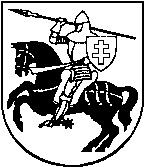 